 Resource 11 - Linking Wild Grapes to the Rubric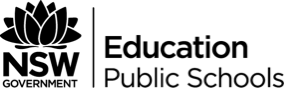 Use the Rubric to Respond to the QuestionsWhat is the human experience being explored in the poem? Is this an individual or collective experience? What evidence in the poem suggests this? What evidence is there to suggest the persona has been here before? What emotions are being captured in this poem? Explore the word choice and provide quotes to support your answerIs there any evidence of anomalies? Paradoxes? Inconsistencies? What do they say about time, life, human experiences?What is the motivation of the persona in visiting the ‘old orchard’? Responding Personally to the PoemAfter reading the poem, how do you think people are remembered? Does this poem challenge your ideas about memory and time? What new ideas have you gained as a result of reading the poem? Comment on Slessor’s role as a story teller. How effective has he been in capturing his experience?